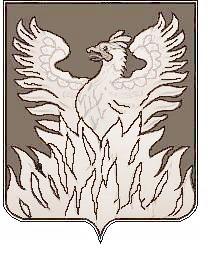 СОВЕТ ДЕПУТАТОВмуниципального образования«Городское поселение Воскресенск»Воскресенского муниципального районаМосковской областиРЕШЕНИЕот 31.08.2018 г. №  466/71О внесении изменений и дополнений в Порядок формирования, ведения и обязательного опубликования перечня муниципального имущества, свободного от прав третьих лиц (за исключением имущественных прав субъектов малого и среднего предпринимательства), для предоставления  во владение и (или) в пользование на долгосрочной основе субъектам малого и среднего предпринимательства, утвержденный Решением Совета депутатов городского поселения Воскресенск Воскресенского муниципального района Московской области от 24.04.2015 № 101/12 (в ред. Решения Совета депутатов муниципального образования «Городское поселение Воскресенск» Воскресенского муниципального района Московской области от 26.05.2017 г. № 339/50)Во исполнение Протеста Прокуратуры на противоречащий закону нормативный правовой акт от 10.08.2018 г. № 7-2-2018 (вход.  № 2017 от 13.08.2018 г.) и в целях приведения муниципального нормативного правового акта в соответствие с действующим законодательством, в соответствии с Федеральным законом от 06.10.2003 № 131-ФЗ «Об общих принципах организации местного самоуправления в Российской Федерации»,  Федеральным законом № 159-ФЗ от 22.07.2008 г. «Об особенностях отчуждения недвижимого имущества, находящегося в государственной или в муниципальной собственности и арендуемого субъектами малого и среднего предпринимательства, и о внесении изменений в отдельные законодательные акты Российской Федерации»Совет депутатов муниципального образования «Городское поселение Воскресенск» Воскресенского муниципального района Московской области РЕШИЛ:Внести в Порядок формирования, ведения и обязательного опубликования перечня муниципального имущества, свободного от прав третьих лиц (за исключением имущественных прав субъектов малого и среднего предпринимательства),  для предоставления его во владение и (или) в пользование на долгосрочной основе субъектам малого и среднего предпринимательства (далее Порядок), утвержденный решением Совета депутатов городского поселения Воскресенск Воскресенского муниципального района Московской области   от 24.04.2015 № 101/12 (в ред. Решения Совета депутатов муниципального образования «Городское поселение Воскресенск» Воскресенского муниципального района Московской области от 26.05.2017 г. № 339/50), следующие изменения и дополнения:Пункт 1.3. Порядка изложить в следующей редакции:   «1.3. Объекты имущества, включенные в Перечень, не подлежат отчуждению в частную собственность, за исключением возмездного отчуждения такого имущества в собственность субъектов малого и среднего предпринимательства в соответствии с Федеральным законом от 22 июля 2008 года № 159-ФЗ «Об особенностях отчуждения недвижимого имущества,  находящегося в государственной или в муниципальной собственности и арендуемого субъектами малого и среднего предпринимательства, и внесении изменений в отдельные законодательные акты Российской Федерации» и  в случаях,  указанных в подпунктах 6,8 и 9 пункта 2 статьи 39.3 Земельного кодекса Российской Федерации».        1.2. Пункт 2.1. Порядка изложить в следующей редакции: «В Перечень включаются объекты имущества, находящегося в собственности городского поселения Воскресенск Воскресенского муниципального района Московской области, свободные от прав третьих лиц (за исключением права хозяйственного ведения, права оперативного управления, а также имущественных прав субъектов малого и среднего предпринимательства). 	1.3. Абз. 2 пункта 2.4.1. Порядка изложить в следующей редакции:«Объекты имущества, предлагаемые для включения в перечень, должны быть свободны от прав третьих лиц (за исключением права хозяйственного ведения, права оперативного управления, а также имущественных прав субъектов малого и среднего предпринимательства) в течение 1 года, предшествующего дате подачи предложения об их включении в Перечень».                 2. Заместителю начальника управления по социальной политике – начальнику организационного отдела администрации городского поселения Воскресенск Москалевой Е.Е. опубликовать настоящее решение в периодическом печатном издании, распространяемом на территории городского поселения Воскресенск, и на Официальном сайте Городского поселения Воскресенск.      3. Настоящее решение вступает в силу с момента его официального опубликования.            4. Контроль за исполнением настоящего решения возложить на председателя постоянной депутатской комиссии по экономическому развитию и управлению муниципальной собственности Щетинину М.И. и первого заместителя руководителя администрации городского поселения Воскресенск Кривоногова М.Г.Глава городского поселения Воскресенск                                                    А.С. Владович